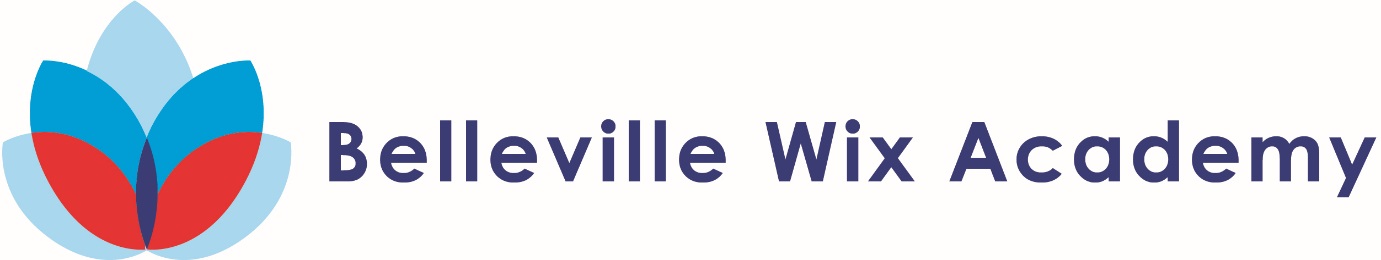 Reception Mother’s Day 2018-19Early Bird Breakfast – Spring Term 2018/19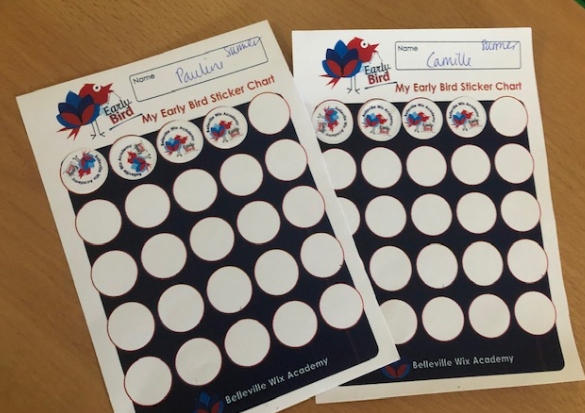 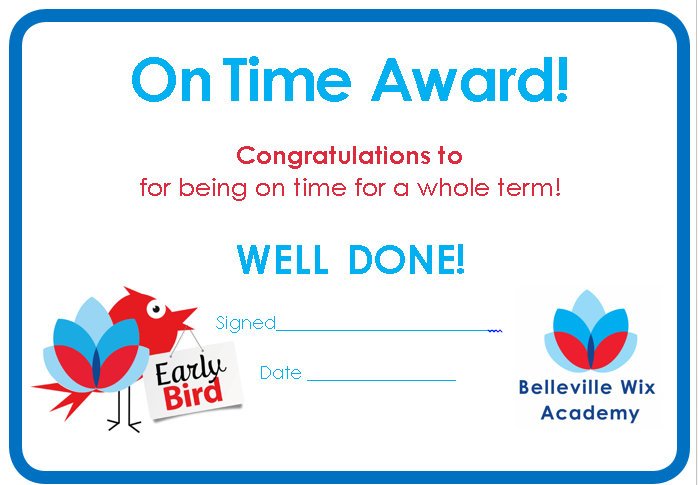 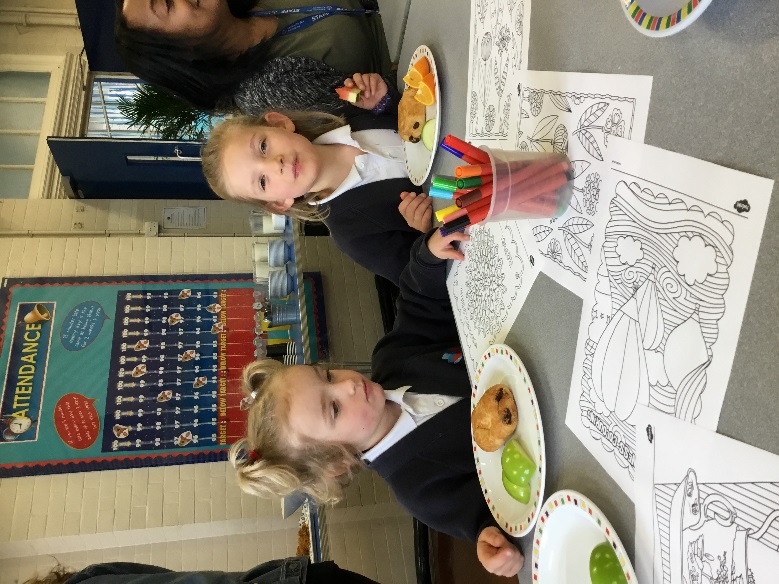 